Modelformulier voor herroeping 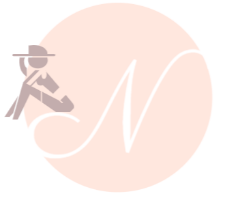 (dit formulier alleen invullen en terugzenden als u de overeenkomst wilt herroepen) Aan 
Norahs
Antoniestraat 12/0003
2011CR Haarlem
Info@norahs.nl
06-16559562— Ik/Wij (*) deel/delen (*) u hierbij mede dat ik/wij (*) onze overeenkomst betreffende de verkoop van de volgende goederen/levering van de volgende dienst (*) herroep/herroepen (*):— Besteld op (DD-MM-YYYY) :				— Bestelnummer :—  Ontvangen op (DD-MM-YYYY):— Naam/Namen consument(en) — Adres consument(en) :— IBAN Rekeningnummer:— Handtekening van consument(en) (alleen wanneer dit formulier op papier wordt ingediend) — Datum(DD-MM-YYYY):(*) Doorhalen wat niet van toepassing is.